REQUERIMENTO DE ACERVO TÉCNICO | PESSOA JURÍDICAConsidera-se acervo técnico toda a experiência adquirida pela empresa ao longo da sua atuação, em razão da prestação de serviços de Administração para terceiros, relacionada com as atividades da Administração, desde que registrados os Atestados ou Declarações de Capacidade Técnica no CRA da jurisdição onde estiver estabelecido o tomador dos serviços.A Certidão de RCA refere-se a um único Registro de Comprovação de Aptidão ou Atestado de Capacidade Técnica, enquanto que a Certidão de AT (Acervo Técnico) relaciona todos os registros (RCA) que compõem o Acervo Técnico da Empresa.PARA REQUERER É NECESSÁRIO:Atestados e Certidões correspondentes devidamente registrados no CRA (dentro do prazo de validade) que constarão na Certidão de Acervo.Pagamento da taxa de Certidão de Acervo Técnico. COMO SOLICITAR: Digitalizar e encaminhar a documentação completa para o email registro@craes.org.br  OU protocolar a documentação pessoalmente em nossa sede OU encaminhar via correios; PRAZO PARA ENTREGA DA CERTIDÃO: Até 04 (quatro) dias úteis, depois de concluída a solicitação e realizado do pagamento.VALIDADE DA CERTIDÃO:A Certidão de Acervo Técnico possui validade de 06 (seis) meses.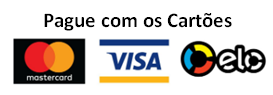 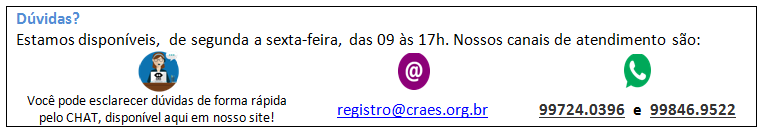 